¡MI LINDO COLEGIO! Lunes 15  de marzo 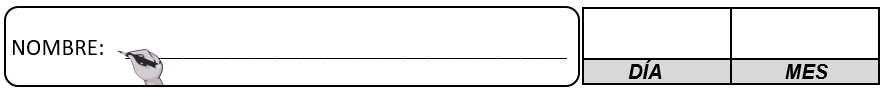      Dibuja y pinta tu colegio “Fernando de Aragón”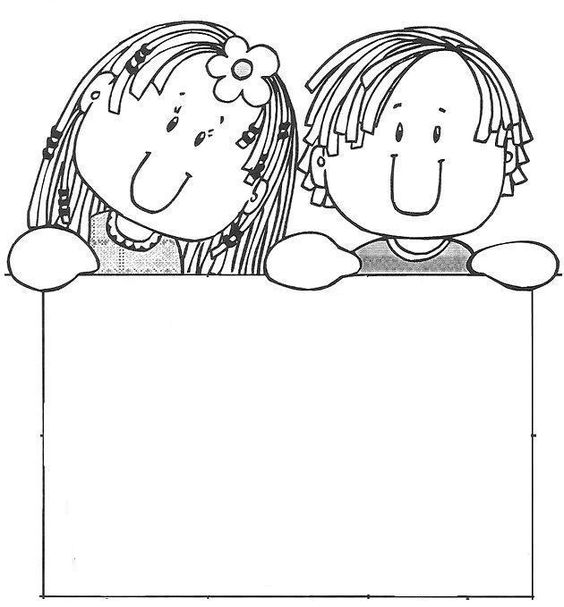 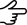 OBJETIVO DE LA ACTIVIDAD: conocer algunos personajes de la comunidad educativa y las actividades que realizan.Conocer las dependencias del establecimiento.